SLB/B-C KASIH BUNDA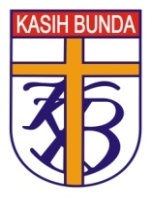 Jl. Duri Selatam V Gg. L I No. 15, Kelurahan Duri Selatan, Kec. TamboraJakarta Barat – 11270Telp. ( 021 ) 6333318 , Email : kasihbunda.s@gmail.comFORMULIR PENDAFTARANSLB/B-C KASIH BUNDA JAKARTA BARATTAHUN PELAJARAN 2020/2021I. SYARAT-SYARAT PENDAFTARAN :Mengisi formulir pendaftaranMenyerahkan hasil tes IQ , bagi yang sudah di Tes  ( Anak Tunagrahita)Menyerahkan hasil tes pendengaran, bagi yang sudah  Tes Pendengaran ( Tunarungu ) Usia 4 – 7 tahun ( Tingkat persiapan / TKLB )Usia 8 – 15 tahun untuk tingkat dasar ( SDLB )Usia 16 – 19 tahun untuk tingkat lanjutan ( SMPLB )Usia 19 – 24 tahun untuk tingkat SMALB / KejuruanMelampirkan Fotocopy Ijazah. Bagi yang pernah mengikuti Ujian Menyerahkan fotocopy akte kelahiranMenyerahkan fotocopy Kartu KeluargaMenyerahkan pas foto ukuran 3 x 4 = 3 lembarSanggup Membayar biaya pendidikan dengan rincian :Uang sarana dan prasarana ( Sumbangan Pendidikan ) Uang sekolah setiap bulanUang POMG setiap bulanDaftar ulang setiap akhir tahun ajaran, sebesar 1 bulan uang sekolahJakarta,     Kepala Sekolah,Maryati Sri Supadmi, S Pd.NIP. 196311121993032002SLB/B-C KASIH BUNDAJl. Duri Selatam V Gg. L I No. 15, Kelurahan Duri Selatan, Kec. TamboraJakarta Barat – 11270Telp. ( 021 ) 6333318 , Email : kasihbunda.s@gmail.comII. BIODATA CALON MURIDNama Anak					: .........................................Tempat dan tanggal lahir			: .........................................Jenis Kelamin					: .........................................Agama						: .........................................Alamat Lengkap & No. Telp.			: .........................................Telah diperiksa olehDokter Umum ( nama dokter )	: .........................................Psikiater ( nama Psikiater )		: .........................................Psikolog  ( nama psikolog )		: .........................................III. BIODATA ORANG TUA/WALI		Nama Ayah					: .........................................Tempat dan tanggal lahir ayah		: .........................................Nama Ibu					: .........................................Tempat dan tanggal lahir ibu			: .........................................Agama 					: .........................................Alamat Lengkap & Telp. 			: .........................................Pendidikan Ayah				: .........................................Pendidikan Ibu				: .........................................Pekerjaan Ayah				: .........................................Pekerjaan Ibu					: .........................................Penghasilan ayah per bulan			: .........................................Penghasilan ibu per bulan			: .........................................STATUS KELUARGAAnak ke						: .........................................Saudara kandung yang menderita kelainan 		: .........................................Jenisnya						: .........................................Banyaknya						: .........................................Jumlah saudara kandung				: .........................................III. KETERANGAN LAIN MENGENAI CALON SISWA   Umur ibu waktu melahirkan				: .........................................Lamanya mengandung				: .........................................Kelainan waktu mengandung				: .........................................A.  Saat LahirLahir dengan pertolongan ( alat, Operasi dsb )	: .........................................Berat badan anak waktu lahir				: .........................................Kesehatan anak pada usia 1 bulan			: .........................................Adakah kesulitan pada waktu meneteki ?		: .........................................Adakah kesulitan pada waktu menelan ?		: .........................................Pernahkan anak tiba-tiba kejang ?			: .........................................Pada umur berapa anak kejang ?			: .........................................Apakah hal itu sering terjadi ?			: .........................................B. Pernahkah anak terserang penyakit dibawah ini ?Campak ( Tampek ) pada umur			: ..............................Cacar pada umur					: ..............................Batuk Rejan pada umur				: ..............................Demam hebat pada umur				: ..............................Buang-buang air besar pada umur			: ..............................Epilepsi pada umur					: ..............................Pernahkah anak mengalami operasi			:  ya   /  tidakJika ya karena penyakit apa	 ?			: ..............................Umur berapa anak operasi				: ..............................Pernahkah anak mengalami kecelakaan ?		:  ya   /  tidakJika ya,  umur berapa anak kecelakaan ?		: .............................C. Vaksinasi yang dilakukan :Cacar				: Ya  / TidakPolio				: Ya  / TidakBCG				: Ya  / TidakHepatitis			: Ya  / TidakDPT				: Ya  / TidakTampak			: Ya  / TidakD. Perkembangan Anak :Umur berapa anak mulai bereaksi terhadap ibunya ?		: ..............................Umur berapa anak dapat mengangkat kepalanya ?		: ..............................Umur berapa anak dapat duduk sendiri ?			: ..............................Umur berapa anak dapat berjalan sendiri ?			: ..............................Umur berapa anak dapat memakai baju sendiri ?		: ..............................Umur berapa anak dapat memakai sepatu sendiri ?		: ..............................Umur berapa anak dapat pergi ke WC sendiri ?		: ..............................Apakah anak kidal ?						: ..............................E. Perkembangan Bicara / bahasaUmur berapa anak mulai mengoceh				: ..............................Umur berapa anak mulai megeluarkan kata-kata ?		: ..............................Umur berapa anak mulai bicara jelas ?			: ..............................Sengaukah suara anak ?					: ya   /  tidak F.  Perkembangan sosial emosi anakHubungan anak dengan ibu				: Erat sekali  /  Cukup  / KurangHubungan dengan Ibu					: Erat sekali  /  Cukup  / KurangSukakah ia bermain dengan anak sebayanya ?	: ..............................Permainan apa yang paling disukai ?			: ..............................Apakah anak aktif / pasif atau hiperaktif ?		: ..............................Sukakah anak menyendiri ?				: ..............................G. Waktu TidurTidur malam jam....................... , bangun pagi jam ........Tidur siang jam................. sampai jam ..................Apakah anak masih suka ngompol pada waktu tidur ?			: ya  / tidakH. KebersihanKebersihan pada waktu buang air kecil/besar masih harus ditolong ?	: Ya  / tidakDapatkah ia mengurus dirinya sendiri pada waktu ;Mandi			: ya  /  tidakMemakai baju		: ya  /  tidakMemakai sepatu	:  ya  / tidakMenyisir rambut	:  ya  / tidakI. Riwayat Pendidikan / SekolahPernahkan anak sekolah sebelum di SLB ?		: Pernah/ tidak pernahApa nama sekolahnya ?				: ..............................Berapa tahun anak bersekolah			: ..............................Apa pendapat guru waktu itu ?			: ..............................Pernahkah anak menerima rapot			: ..............................Bagaimana nilainya ?					: ..............................Jakarta, .............................								Orang tua murid/ Wali Murid																				...............................................KESEPAKATAN UANG SUMBANGAN PENDIDIKANDAN UANG SEKOLAH SLB/B-C KASIH BUNDA JAKARTA BARATNama Calon Siswa				: .........................................Tempat & Tabnggal lahir			: .........................................Nama Orang tua/wali				: .........................................Alamat						: .........................................	Uang Sekolah dan Sumbangan Pendidikan dapat memilih dibawah iniSumbangan Pendidikan  Rp 5.000.000		Uang sekolah Rp 1.500.000,-Sumbangan Pendidikan Rp  6.000.000		Uang sekolah Rp 1.250.000,-Sumbangan Pendidikan Rp  8.000.000		Uang sekolah Rp 1.000.000Cara pembayaran sumbangan Pendidikan 	 ( Pilih salah satu )	:Dibayarkan satu ( 1 ) kaliDengan cara diangsur dua ( 2 ) kali		Kepala SLB/B-C Kasih Bunda			Jakarta, .............................								Orang tua murid/ Wali Murid	Maryati Sri Supadmi, S Pd				...............................................	NIP. 196311121993032002Catatan :Selama masih ada Pandemi Covid-19 Uang Sumbangan Pendidikan diskon 50 %SURAT PERNYATAANBersama ini kami orang tua murid dari ;Nama anak			: ................................................Nama orang tua			: ................................................Menyatakan dengan sesungguhnya bahwa  ;Kami tidak berkeberatan anak kami mengikuti pelajaran Pendidikan Agama Katolik, yang diberikan di SLB/B-C Kasih Bunda.Mentaati Peraturan dan Tata Tertib yang ada di SLB/B-C Kasih Bunda.Membayar iuran sekolah tepat waktuMembayar Daftar ulang  sebesar satu ( 1 ) bulan Uang Sekolah,  setiap akhir tahun ajaran ( apabila masih sekolah di SLB/B-C Kasih Bunda )Demikian Surat pernyataan ini saya buat ,   tanpa ada paksaan dari pihak manapun.								Jakarta, .............................								Orang tua murid/ Wali MuridMeterai 6000								...............................................SLB/B-C KASIH BUNDAJl. Duri Selatam V Gg. L I No. 15, Kelurahan Duri Selatan, Kec. TamboraJakarta Barat – 11270Telp. ( 021 ) 6333318 , Email : kasihbunda.s@gmail.comTATA TERTIB SISWA SLB/B-C KASIH BUNDA JAKARTA BARATSekolah dimulai pukul 06.30 s/d 12.30 WIB.Masuk siang dimulai pukul 12.30 – 15.00Murid harus hadir 15 menit sebelum jam masuk sekolah.Memakai seragam sekolah seperti yang telah ditentukan.Membawa alat-alat sekolah, makanan kecil dan minuman.Tidak diperkenankan  membawa,  mainan/barang berharga ke sekolah. Tidak diperkenankan memakai perhiasan berlebihanTidak diperkenankan membawa Hp (Telepon Seluler)Tidak masuk sekolah/sakit harus ada pemberitahuan.Tidak masuk sekolah lebih dari 1 bulan tanpa ada keterangan, dianggap mengundurkan diri dari sekolah. ( jika masuk harus daftar kembali seperti siswa baru)Waktu jam pelajaran, orang tua dilarang masuk kelas, kecuali ada keperluan khusus.Membayar uang sekolah paling lambat tanggal 10 setiap bulan.Menjemput anak paling lambat 30 menit setelah jam pulang. Memenuhi hal-hal lain sebagai berikut :Melengkapi kebutuhan sekolah siswa.Tidak mencampuri urusan teknis pendidikan sekolah.Wajib hadir jika ada undangan/panggilan/rapat sekolah.Jika ada masalah siswa, baik segi pendidikan, adminitrasi, tingkah laku, dll, agar menyampaikan kepada guru/Kepala Sekolah.Bekerja sama dengan sekolah dalam rangka kemajuan pendidikan siswa.Ka.SLB/B-C Kasih BundaMaryati Sri Supadmi, S PdNIP.196311121993032002NoNamaUmurSekolah/Bekerja1234